Publicado en Málaga el 22/02/2024 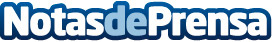 Más de 200 andaluces en riesgo de exclusión podrán acceder al empleo a través del Programa Proyectos Integrales para la Inserción Laboral de la Fundación Adecco y el Servicio Andaluz de Empleo A través de este programa, la Fundación Adecco amplía su cobertura a un total de 5 provincias: Granada, Cádiz y Huelva, además de Málaga y Sevilla, para las personas con más dificultades puedan incrementar su empleabilidad, beneficiándose de un itinerario adaptado a sus circunstanciasDatos de contacto:AutorFundación Adecco914115868Nota de prensa publicada en: https://www.notasdeprensa.es/mas-de-200-andaluces-en-riesgo-de-exclusion Categorias: Andalucia Solidaridad y cooperación Recursos humanos http://www.notasdeprensa.es